ОТЧЕТ ОБ ИСПОЛНЕНИИ БЮДЖЕТАна 1 июня 2023 г.Наименование финансового органа: Местная администрация внутригородского муниципального образования города федерального значения Санкт-Петербурга муниципальный округ СветлановскоеНаименование публично-правового образования:Периодичность: месячная, квартальная, годовая Единица измерения: руб.Форма по ОКУД Датапо ОКПОГлава по БК по ОКТМОДоходы бюджета02.06.2023	102.06.2023	2Расходы бюджета02.06.2023	3Источники финансирования дефицита бюджета02.06.2023	12РуководительРуководитель финансово-экономической службыГлавный бухгалтер(подпись)	(расшифровка подписи)(подпись)	(расшифровка подписи)(подпись)	(расшифровка подписи)«	»	20	г.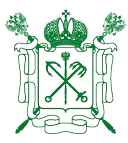 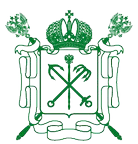 Наименование показателяКод стро- киКод дохода по бюджетной классификацииУтвержденные бюджетные назначенияИсполненоНеисполненные назначения123456Доходы бюджета - всего в том числе:010x209 813 900.0093 174 477.67116 639 422.33НАЛОГОВЫЕ И НЕНАЛОГОВЫЕ ДОХ ОДЫ010000 1 00 00000 00 0000 000120 010 500.0062 093 277.6757 917 222.33НАЛОГИ НА ПРИБЫЛЬ, ДОХОДЫ010000 1 01 00000 00 0000 000116 258 000.0058 340 832.6757 917 167.33Налог на доходы физических лиц010000 1 01 02000 01 0000 110116 258 000.0058 340 832.6757 917 167.33Налог на доходы физических лиц с доходов, источником которых является налоговый а гент, за исключением доходов, в отношении которых исчисление и уплата налога осуще ствляются в соответствии со статьями 227,227.1 и 228 Налогового кодекса Российской Федерации, а также доходов от долевого уч астия в организации, полученных в виде ди видендов010182 1 01 02010 01 0000 110116 258 000.0058 340 832.6757 917 167.33ДОХОДЫ ОТ ОКАЗАНИЯ ПЛАТНЫХ У СЛУГ И КОМПЕНСАЦИИ ЗАТРАТ ГОС УДАРСТВА010000 1 13 00000 00 0000 0003 752 500.003 752 445.0055.00Доходы от компенсации затрат государст ва010000 1 13 02000 00 0000 1303 752 500.003 752 445.0055.00Прочие доходы от компенсации затрат го сударства010000 1 13 02990 00 0000 1303 752 500.003 752 445.0055.00Прочие доходы от компенсации затрат бюд жетов внутригородских муниципальных об разований городов федерального значения010000 1 13 02993 03 0000 1303 752 500.003 752 445.0055.00Средства, составляющие восстановительну ю стоимость зеленых насаждений общего п ользования местного значения и подлежащ ие зачислению в бюджеты внутригородских муниципальных образований Санкт- Петербурга в соответствии с законодательс твом Санкт-Петербурга010867 1 13 02993 03 0100 1303 752 500.003 752 445.0055.00БЕЗВОЗМЕЗДНЫЕ ПОСТУПЛЕНИЯ010000 2 00 00000 00 0000 00089 803 400.0031 081 200.0058 722 200.00БЕЗВОЗМЕЗДНЫЕ ПОСТУПЛЕНИЯ О Т ДРУГИХ БЮДЖЕТОВ БЮДЖЕТНОЙ СИСТЕМЫ РОССИЙСКОЙ ФЕДЕРАЦ ИИ010000 2 02 00000 00 0000 00089 803 400.0031 081 200.0058 722 200.00Дотации бюджетам бюджетной системы Российской Федерации010000 2 02 10000 00 0000 15051 178 700.0021 324 500.0029 854 200.00Дотации на выравнивание бюджетной об010000 2 02 15001 00 0000 15051 178 700.0021 324 500.0029 854 200.00Наименование показателяКод стро- киКод дохода по бюджетной классификацииУтвержденные бюджетные назначенияИсполненоНеисполненные назначения123456еспеченностиДотации бюджетам внутригородских муни ципальных образований городов федеральн ого значения на выравнивание бюджетной обеспеченности из бюджета субъекта Росси йской Федерации010913 2 02 15001 03 0000 15051 178 700.0021 324 500.0029 854 200.00Субсидии бюджетам бюджетной системы Российской Федерации (межбюджетные с убсидии)010000 2 02 20000 00 0000 15016 601 800.0016 601 800.00Прочие субсидии010000 2 02 29999 00 0000 15016 601 800.0016 601 800.00Прочие субсидии бюджетам внутригородск их муниципальных образований городов фе дерального значения010913 2 02 29999 03 0000 15016 601 800.0016 601 800.00Субвенции бюджетам бюджетной систем ы Российской Федерации010000 2 02 30000 00 0000 15022 022 900.009 756 700.0012 266 200.00Субвенции местным бюджетам на выпол нение передаваемых полномочий субъек тов Российской Федерации010000 2 02 30024 00 0000 1505 936 000.002 338 800.003 597 200.00Субвенции бюджетам внутригородских му ниципальных образований городов федерал ьного значения на выполнение передаваем ых полномочий субъектов Российской Феде рации010000 2 02 30024 03 0000 1505 936 000.002 338 800.003 597 200.00Субвенции бюджетам внутригородских му ниципальных образований Санкт- Петербурга на выполнение отдельных госу дарственных полномочий Санкт- Петербурга по организации и осуществлен ию деятельности по опеке и попечительств у010913 2 02 30024 03 0100 1505 927 200.002 330 000.003 597 200.00Субвенции бюджетам внутригородских му ниципальных образований Санкт- Петербурга на выполнение отдельного госу дарственного полномочия Санкт- Петербурга по определению должностных лиц, уполномоченных составлять протокол ы об административных правонарушениях, и составлению протоколов об администрат ивных правонарушениях010913 2 02 30024 03 0200 1508 800.008 800.00Субвенции бюджетам на содержание ребе нка, находящегося под опекой, попечите льством, а также вознаграждение, причи тающееся опекуну (попечителю), приемн ому родителю010000 2 02 30027 00 0000 15016 086 900.007 417 900.008 669 000.00Субвенции бюджетам внутригородских му ниципальных образований городов федерал ьного значения на содержание ребенка, нах одящегося под опекой, попечительством, а также вознаграждение, причитающееся опе куну (попечителю), приемному родителю010000 2 02 30027 03 0000 15016 086 900.007 417 900.008 669 000.00Субвенции бюджетам внутригородских му ниципальных образований Санкт- Петербурга на содержание ребенка в семье опекуна и приемной семье010913 2 02 30027 03 0100 15011 219 000.004 700 000.006 519 000.00Субвенции бюджетам внутригородских му ниципальных образований Санкт- Петербурга на вознаграждение, причитающ ееся приемному родителю010913 2 02 30027 03 0200 1504 867 900.002 717 900.002 150 000.00Наименование показателяКод стро- киКод расхода по бюджетной классификацииУтвержденные бюджетные назначенияИсполненоНеисполненные назначения123456Расходы бюджета - всего200x232 457 700.0054 072 785.54178 384 914.46Общегосударственные вопросы200000 0100 0000000000 000 00056 249 700.0020 216 899.0736 032 800.93Функционирование высшего должностно го лица субъекта Российской Федерации и муниципального образования200000 0102 0000000000 000 0001 772 400.00458 903.231 313 496.77Содержание главы муниципального обра зования200000 0102 0020000011 000 0001 772 400.00458 903.231 313 496.77Расходы на выплаты персоналу в целях о беспечения выполнения функций государ ственными (муниципальными) органами, казенными учреждениями, органами упр авления государственными внебюджетны ми фондами200000 0102 0020000011 100 0001 772 400.00458 903.231 313 496.77Заработная плата200981 0102 0020000011 121 2111 361 300.00353 388.041 007 911.96Начисления на выплаты по оплате труда200981 0102 0020000011 129 213411 100.00105 515.19305 584.81Функционирование законодательных (пр едставительных) органов государственно й власти и представительных органов му ниципальных образований200000 0103 0000000000 000 00010 524 700.003 576 964.546 947 735.46Содержание и обеспечение деятельности аппарата представительного органа муни ципального образования200000 0103 0020000023 000 0008 679 500.002 978 751.385 700 748.62Расходы на выплаты персоналу в целях о беспечения выполнения функций государ ственными (муниципальными) органами, казенными учреждениями, органами упр авления государственными внебюджетны ми фондами200000 0103 0020000023 100 0007 436 000.002 585 825.414 850 174.59Заработная плата200981 0103 0020000023 121 2115 696 679.791 979 527.803 717 151.99Социальные пособия и компенсации персон алу в денежной форме200981 0103 0020000023 121 26614 520.2114 520.21Начисления на выплаты по оплате труда200981 0103 0020000023 129 2131 724 800.00591 777.401 133 022.60Закупка товаров, работ и услуг для обесп ечения государственных (муниципальны х) нужд200000 0103 0020000023 200 0001 169 800.00328 371.17841 428.83Услуги связи200981 0103 0020000023 244 22178 000.0024 658.4653 341.54Транспортные услуги200981 0103 0020000023 244 22244 400.0044 400.00Работы, услуги по содержанию имущества200981 0103 0020000023 244 225111 000.0022 290.0088 710.00Прочие работы, услуги200981 0103 0020000023 244 226180 500.0014 299.00166 201.00Увеличение стоимости основных средств200981 0103 0020000023 244 310386 600.00199 363.31187 236.69Увеличение стоимости прочих материальны х запасов200981 0103 0020000023 244 346368 200.0066 660.40301 539.60Увеличение стоимости прочих материальны х запасов однократного применения200981 0103 0020000023 244 3491 100.001 100.00Иные бюджетные ассигнования200000 0103 0020000023 800 00073 700.0064 554.809 145.20Иные выплаты текущего характера физичес ким лицам200981 0103 0020000023 831 29642 900.0042 876.8823.12Иные выплаты текущего характера организ ациям200981 0103 0020000023 831 2971 700.001 632.0068.00Штрафы за нарушение законодательства о н алогах и сборах, законодательства о страхов ых взносах200981 0103 0020000023 853 2929 000.009 000.00Штрафы за нарушение законодательства о з акупках и нарушение условий контрактов (д оговоров)200981 0103 0020000023 853 293100.0045.9254.08Иные выплаты текущего характера организ ациям200981 0103 0020000023 853 29720 000.0020 000.00Содержание депутатов муниципального с овета, осуществляющих свою деятельнос ть на постоянной основе200000 0103 0020000061 000 0001 488 800.00512 732.51976 067.49Наименование показателяКод стро- киКод расхода по бюджетной классификацииУтвержденные бюджетные назначенияИсполненоНеисполненные назначения123456Расходы на выплаты персоналу в целях о беспечения выполнения функций государ ственными (муниципальными) органами, казенными учреждениями, органами упр авления государственными внебюджетны ми фондами200000 0103 0020000061 100 0001 488 800.00512 732.51976 067.49Заработная плата200981 0103 0020000061 121 2111 137 760.64390 323.47747 437.17Социальные пособия и компенсации персон алу в денежной форме200981 0103 0020000061 121 2665 739.365 739.36Начисления на выплаты по оплате труда200981 0103 0020000061 129 213345 300.00116 669.68228 630.32Компенсация депутатам муниципальног о совета, осуществляющим свои полномо чия на непостоянной основе, расходов в с вязи с осуществлением ими своих мандат ов200000 0103 0020000062 000 000356 400.0085 480.65270 919.35Расходы на выплаты персоналу в целях о беспечения выполнения функций государ ственными (муниципальными) органами, казенными учреждениями, органами упр авления государственными внебюджетны ми фондами200000 0103 0020000062 100 000356 400.0085 480.65270 919.35Прочие работы, услуги200981 0103 0020000062 123 226356 400.0085 480.65270 919.35Функционирование Правительства Росс ийской Федерации, высших исполнитель ных органов государственной власти субъ ектов Российской Федерации, местных ад министраций200000 0104 0000000000 000 00043 019 300.0016 118 231.3026 901 068.70Содержание главы местной администрац ии200000 0104 0020000031 000 0001 772 400.00706 477.691 065 922.31Расходы на выплаты персоналу в целях о беспечения выполнения функций государ ственными (муниципальными) органами, казенными учреждениями, органами упр авления государственными внебюджетны ми фондами200000 0104 0020000031 100 0001 772 400.00706 477.691 065 922.31Заработная плата200913 0104 0020000031 121 2111 361 300.00543 537.38817 762.62Начисления на выплаты по оплате труда200913 0104 0020000031 129 213411 100.00162 940.31248 159.69Содержание и обеспечение деятельности местной администрации (исполнительно- распорядительного органа) муниципальн ого образования200000 0104 0020000032 000 00035 319 700.0013 142 087.8422 177 612.16Расходы на выплаты персоналу в целях о беспечения выполнения функций государ ственными (муниципальными) органами, казенными учреждениями, органами упр авления государственными внебюджетны ми фондами200000 0104 0020000032 100 00027 860 900.0011 397 737.5016 463 162.50Заработная плата200913 0104 0020000032 121 21121 375 686.658 728 166.4112 647 520.24Социальные пособия и компенсации персон алу в денежной форме200913 0104 0020000032 121 26622 813.3522 813.35Начисления на выплаты по оплате труда200913 0104 0020000032 129 2136 462 400.002 646 757.743 815 642.26Закупка товаров, работ и услуг для обесп ечения государственных (муниципальны х) нужд200000 0104 0020000032 200 0007 449 400.001 742 248.345 707 151.66Услуги связи200913 0104 0020000032 244 221229 320.00131 641.8497 678.16Транспортные услуги200913 0104 0020000032 244 22244 400.0044 400.00Коммунальные услуги200913 0104 0020000032 244 22322 240.009 523.0512 716.95Работы, услуги по содержанию имущества200913 0104 0020000032 244 2252 263 200.00624 480.531 638 719.47Прочие работы, услуги200913 0104 0020000032 244 2261 546 400.00392 260.001 154 140.00Страхование200913 0104 0020000032 244 22710 300.0010 300.00Увеличение стоимости основных средств200913 0104 0020000032 244 3101 541 000.00145 610.001 395 390.00Увеличение стоимости горюче-смазочных м атериалов200913 0104 0020000032 244 343209 440.0075 727.93133 712.07Наименование показателяКод стро- киКод расхода по бюджетной классификацииУтвержденные бюджетные назначенияИсполненоНеисполненные назначения123456Увеличение стоимости прочих материальны х запасов200913 0104 0020000032 244 346981 000.0042 622.00938 378.00Увеличение стоимости прочих материальны х запасов однократного применения200913 0104 0020000032 244 34920 000.0020 000.00Коммунальные услуги200913 0104 0020000032 247 223582 100.00320 382.99261 717.01Иные бюджетные ассигнования200000 0104 0020000032 800 0009 400.002 102.007 298.00Налоги, пошлины и сборы200913 0104 0020000032 852 2918 400.002 100.006 300.00Штрафы за нарушение законодательства о н алогах и сборах, законодательства о страхов ых взносах200913 0104 0020000032 853 292998.00998.00Штрафы за нарушение законодательства о з акупках и нарушение условий контрактов (д оговоров)200913 0104 0020000032 853 2932.002.00Расходы на исполнение государственного полномочия по организации и осуществл ению деятельности по опеке и попечитель ству за счет субвенций из бюджета Санкт- Петербурга200000 0104 00200G0850 000 0005 927 200.002 269 665.773 657 534.23Расходы на выплаты персоналу в целях о беспечения выполнения функций государ ственными (муниципальными) органами, казенными учреждениями, органами упр авления государственными внебюджетны ми фондами200000 0104 00200G0850 100 0005 529 700.002 165 100.303 364 599.70Заработная плата200913 0104 00200G0850 121 2114 228 095.841 652 946.322 575 149.52Социальные пособия и компенсации персон алу в денежной форме200913 0104 00200G0850 121 26619 004.1619 004.16Начисления на выплаты по оплате труда200913 0104 00200G0850 129 2131 282 600.00493 149.82789 450.18Закупка товаров, работ и услуг для обесп ечения государственных (муниципальны х) нужд200000 0104 00200G0850 200 000397 500.00104 565.47292 934.53Услуги связи200913 0104 00200G0850 244 22130 000.0013 691.4716 308.53Транспортные услуги200913 0104 00200G0850 244 222177 600.0066 124.00111 476.00Прочие работы, услуги200913 0104 00200G0850 244 226128 000.0024 750.00103 250.00Увеличение стоимости основных средств200913 0104 00200G0850 244 31045 000.0045 000.00Увеличение стоимости прочих материальны х запасов200913 0104 00200G0850 244 34616 900.0016 900.00Резервные фонды200000 0111 0000000000 000 000216 500.00216 500.00Резервный фонд местной администрации200000 0111 0700000081 000 000216 500.00216 500.00Иные бюджетные ассигнования200000 0111 0700000081 800 000216 500.00216 500.00Прочие работы, услуги200913 0111 0700000081 870 226216 500.00216 500.00Другие общегосударственные вопросы200000 0113 0000000000 000 000716 800.0062 800.00654 000.00Формирование архивных фондов органо в местного самоуправления200000 0113 0900000071 000 000600 000.00600 000.00Закупка товаров, работ и услуг для обесп ечения государственных (муниципальны х) нужд200000 0113 0900000071 200 000600 000.00600 000.00Прочие работы, услуги200913 0113 0900000071 244 226600 000.00600 000.00Уплата членских взносов на осуществлен ие деятельности Совета муниципальных образований Санкт-Петербурга и содержа ние его органов200000 0113 0920000441 000 000108 000.0054 000.0054 000.00Иные бюджетные ассигнования200000 0113 0920000441 800 000108 000.0054 000.0054 000.00Иные выплаты текущего характера организ ациям200981 0113 0920000441 853 297108 000.0054 000.0054 000.00Расходы на исполнение государственного полномочия по составлению протоколов об административных правонарушениях за счет субвенций из бюджета Санкт- Петербурга200000 0113 09200G0100 000 0008 800.008 800.00Наименование показателяКод стро- киКод расхода по бюджетной классификацииУтвержденные бюджетные назначенияИсполненоНеисполненные назначения123456Закупка товаров, работ и услуг для обесп ечения государственных (муниципальны х) нужд200000 0113 09200G0100 200 0008 800.008 800.00Увеличение стоимости прочих материальны х запасов200913 0113 09200G0100 244 3468 800.008 800.00Национальная безопасность и правоохра нительная деятельность200000 0300 0000000000 000 0001 218 000.007 682.001 210 318.00Защита населения и территории от чрезв ычайных ситуаций природного и техноге нного характера, пожарная безопасность200000 0310 0000000000 000 000350 000.00350 000.00Проведение подготовки и обучения нераб отающего населения способам защиты и действиям в чрезвычайных ситуациях, а также способам защиты от опасностей, во зникающих при ведении военных действи й или вследствие этих действий200000 0310 2190000091 000 000350 000.00350 000.00Закупка товаров, работ и услуг для обесп ечения государственных (муниципальны х) нужд200000 0310 2190000091 200 000350 000.00350 000.00Прочие работы, услуги200913 0310 2190000091 244 226350 000.00350 000.00Другие вопросы в области национальной безопасности и правоохранительной деят ельности200000 0314 0000000000 000 000868 000.007 682.00860 318.00Участие в профилактике терроризма и э кстремизма, а также в минимизации и (и ли) ликвидации их последствий на терри тории муниципального образования200000 0314 2470100521 000 000240 000.00240 000.00Закупка товаров, работ и услуг для обесп ечения государственных (муниципальны х) нужд200000 0314 2470100521 200 000240 000.00240 000.00Прочие работы, услуги200913 0314 2470100521 244 226160 000.00160 000.00Увеличение стоимости прочих материальны х запасов200913 0314 2470100521 244 34680 000.0080 000.00Участие в реализации мер по профилакт ике дорожно-транспортного травматизма на территории муниципального образова ния200000 0314 2470200491 000 000130 000.007 682.00122 318.00Закупка товаров, работ и услуг для обесп ечения государственных (муниципальны х) нужд200000 0314 2470200491 200 000130 000.007 682.00122 318.00Прочие работы, услуги200913 0314 2470200491 244 22660 000.0060 000.00Увеличение стоимости прочих материальны х запасов200913 0314 2470200491 244 34670 000.007 682.0062 318.00Участие в деятельности по профилактик е правонарушений в Санкт-Петербурге в соответствии с федеральным законодател ьством и законодательством Санкт- Петербурга200000 0314 2470300511 000 000135 000.00135 000.00Закупка товаров, работ и услуг для обесп ечения государственных (муниципальны х) нужд200000 0314 2470300511 200 000135 000.00135 000.00Прочие работы, услуги200913 0314 2470300511 244 22660 000.0060 000.00Увеличение стоимости прочих материальны х запасов200913 0314 2470300511 244 34675 000.0075 000.00Участие в установленном порядке в меро приятиях по профилактике незаконного потребления наркотических средств и пс ихотропных веществ, новых потенциальн о опасных психоактивных веществ, нарк омании в Санкт-Петербурге200000 0314 2470400531 000 000120 000.00120 000.00Закупка товаров, работ и услуг для обесп ечения государственных (муниципальны х) нужд200000 0314 2470400531 200 000120 000.00120 000.00Прочие работы, услуги200913 0314 2470400531 244 22660 000.0060 000.00Увеличение стоимости прочих материальны200913 0314 2470400531 244 34660 000.0060 000.00Наименование показателяКод стро- киКод расхода по бюджетной классификацииУтвержденные бюджетные назначенияИсполненоНеисполненные назначения123456х запасовУчастие в создании условий для реализа ции мер, направленных на укрепление ме жнационального и межконфессиональног о согласия, сохранение и развитие языков и культуры народов Российской Федерац ии, проживающих на территории муници пального образования...200000 0314 2470500591 000 000243 000.00243 000.00Закупка товаров, работ и услуг для обесп ечения государственных (муниципальны х) нужд200000 0314 2470500591 200 000243 000.00243 000.00Прочие работы, услуги200913 0314 2470500591 244 226160 000.00160 000.00Увеличение стоимости прочих материальны х запасов200913 0314 2470500591 244 34683 000.0083 000.00Национальная экономика200000 0400 0000000000 000 0003 613 200.00874 926.322 738 273.68Общеэкономические вопросы200000 0401 0000000000 000 0001 000 000.001 000 000.00Участие в организации и финансировани и временного трудоустройства несоверше ннолетних в возрасте от 14 до 18 лет в сво бодное от учебы время, безработных граж дан, испытывающих трудности в поиске работы, безработных граждан в возрасте от 18 до 20 лет......200000 0401 5100000101 000 0001 000 000.001 000 000.00Закупка товаров, работ и услуг для обесп ечения государственных (муниципальны х) нужд200000 0401 5100000101 200 0001 000 000.001 000 000.00Прочие работы, услуги200913 0401 5100000101 244 2261 000 000.001 000 000.00Связь и информатика200000 0410 0000000000 000 0002 613 200.00874 926.321 738 273.68Расходы на эксплуатацию информационн о-телекоммуникационных систем и средс тв автоматизации200000 0410 3300000991 000 0002 480 100.00781 932.211 698 167.79Закупка товаров, работ и услуг для обесп ечения государственных (муниципальны х) нужд200000 0410 3300000991 200 0002 480 100.00781 932.211 698 167.79Услуги связи200913 0410 3300000991 242 221447 500.00158 630.00288 870.00Прочие работы, услуги200913 0410 3300000991 242 2262 032 600.00623 302.211 409 297.79Расходы на эксплуатацию и развитие пр ограммных продуктов автоматизированн ого ведения бюджетного учета200000 0410 3300000992 000 000133 100.0092 994.1140 105.89Закупка товаров, работ и услуг для обесп ечения государственных (муниципальны х) нужд200000 0410 3300000992 200 000133 100.0092 994.1140 105.89Услуги связи200913 0410 3300000992 242 2212 200.00648.001 552.00Прочие работы, услуги200913 0410 3300000992 242 226130 900.0092 346.1138 553.89Жилищно-коммунальное хозяйство200000 0500 0000000000 000 000129 014 500.0016 516 654.15112 497 845.85Благоустройство200000 0503 0000000000 000 000129 014 500.0016 516 654.15112 497 845.85Обеспечение проектирования благоустро йства при размещении элементов благоус тройства200000 0503 6000100135 000 0004 600 000.004 600 000.00Закупка товаров, работ и услуг для обесп ечения государственных (муниципальны х) нужд200000 0503 6000100135 200 0004 600 000.004 600 000.00Прочие работы, услуги200913 0503 6000100135 244 2264 600 000.004 600 000.00Содержание внутрикварт.террит. в части обеспечения ремонта покрытий, располо ж.на внутрикварт. территор.,и проведени я санитарных рубок(в т.ч.удаление авар.и бол. дер.) на территор., не относящихся к территор. зеленых насаждений в соответс твии с законом СПб200000 0503 6000100136 000 00026 756 700.0026 756 700.00Закупка товаров, работ и услуг для обесп ечения государственных (муниципальны х) нужд200000 0503 6000100136 200 00026 756 700.0026 756 700.00Наименование показателяКод стро- киКод расхода по бюджетной классификацииУтвержденные бюджетные назначенияИсполненоНеисполненные назначения123456Работы, услуги по содержанию имущества200913 0503 6000100136 244 22526 436 700.0026 436 700.00Прочие работы, услуги200913 0503 6000100136 244 226320 000.00320 000.00Размещение, содержание спортивных, де тских площадок, включая ремонт распол оженных на них элементов благоустройст ва, на внутриквартальных территориях200000 0503 6000100137 000 00040 936 600.004 371 272.8536 565 327.15Закупка товаров, работ и услуг для обесп ечения государственных (муниципальны х) нужд200000 0503 6000100137 200 00040 936 600.004 371 272.8536 565 327.15Работы, услуги по содержанию имущества200913 0503 6000100137 244 22535 661 300.004 371 272.8531 290 027.15Прочие работы, услуги200913 0503 6000100137 244 226200 000.00200 000.00Увеличение стоимости основных средств200913 0503 6000100137 244 3105 075 300.005 075 300.00Размещение, содержание, включая ремон т, огражд. декорат., ограждений газонных, парк.столб., полусф.,надолбов, пристволь н. решеток, устройств для вертик.озелене ния и цветоч. оформления, навесов, бесед ок, улич. мебели, урн, элем. озелен., инфо рмац.щитов...200000 0503 6000100139 000 0002 306 900.002 306 900.00Закупка товаров, работ и услуг для обесп ечения государственных (муниципальны х) нужд200000 0503 6000100139 200 0002 306 900.002 306 900.00Работы, услуги по содержанию имущества200913 0503 6000100139 244 225796 700.00796 700.00Прочие работы, услуги200913 0503 6000100139 244 22631 000.0031 000.00Увеличение стоимости основных средств200913 0503 6000100139 244 3101 479 200.001 479 200.00Расходы на организацию благоустройств а территории муниципального образован ия за счет субсидии из бюджета Санкт- Петербурга в рамках выполнения меропр иятий программы "Петербургские дворы "200000 0503 60001SP001 000 00014 633 000.0014 633 000.00Закупка товаров, работ и услуг для обесп ечения государственных (муниципальны х) нужд200000 0503 60001SP001 200 00014 633 000.0014 633 000.00Работы, услуги по содержанию имущества200913 0503 60001SP001 244 22514 633 000.0014 633 000.00Расходы на организацию благоустройств а территории муниципального образован ия софинансируемые за счет средств мест ного бюджета200000 0503 60001МP001 000 000770 300.00770 300.00Закупка товаров, работ и услуг для обесп ечения государственных (муниципальны х) нужд200000 0503 60001МP001 200 000770 300.00770 300.00Работы, услуги по содержанию имущества200913 0503 60001МP001 244 225770 300.00770 300.00Организация работ по компенсационном у озеленению в отношении территорий зе леных насаждений общего пользования м естного значения, осуществляемому в соо тветствии с законом Санкт-Петербурга200000 0503 6000200152 000 0003 485 900.001 693 603.001 792 297.00Закупка товаров, работ и услуг для обесп ечения государственных (муниципальны х) нужд200000 0503 6000200152 200 0002 380 000.00587 758.001 792 242.00Прочие работы, услуги200913 0503 6000200152 244 2261 812 500.0020 314.501 792 185.50Услуги, работы для целей капитальных вло жений200913 0503 6000200152 244 2286 600.006 580.5019.50Увеличение стоимости прочих материальны х запасов200913 0503 6000200152 244 346130 500.00130 500.00Увеличение стоимости материальных запас ов для целей капитальных вложений200913 0503 6000200152 244 347430 400.00430 363.0037.00Иные бюджетные ассигнования200000 0503 6000200152 800 0001 105 900.001 105 845.0055.00Иные выплаты текущего характера организ ациям200913 0503 6000200152 853 2971 105 900.001 105 845.0055.00Содержание, в том числе уборка, террито рий зеленых насаждений общего пользова200000 0503 6000200153 000 00033 452 700.0010 451 778.3023 000 921.70Наименование показателяКод стро- киКод расхода по бюджетной классификацииУтвержденные бюджетные назначенияИсполненоНеисполненные назначения123456ния местного значения (включая располо женных на них элементов благоустройств а), защита зеленых насаждений на указан ных территорияхЗакупка товаров, работ и услуг для обесп ечения государственных (муниципальны х) нужд200000 0503 6000200153 200 00033 452 700.0010 451 778.3023 000 921.70Работы, услуги по содержанию имущества200913 0503 6000200153 244 22533 132 700.0010 451 778.3022 680 921.70Прочие работы, услуги200913 0503 6000200153 244 226320 000.00320 000.00Расходы на осуществление работ в сфере озеленения на территории муниципально го образования за счет субсидии из бюдже та Санкт-Петербурга в рамках выполнен ия мероприятий программы "Петербургс кие дворы"200000 0503 60002SP002 000 0001 968 800.001 968 800.00Закупка товаров, работ и услуг для обесп ечения государственных (муниципальны х) нужд200000 0503 60002SP002 200 0001 968 800.001 968 800.00Работы, услуги по содержанию имущества200913 0503 60002SP002 244 2251 968 800.001 968 800.00Расходы на осуществление работ в сфере озеленения на территории муниципально го образования софинансируемые за счет средств местного бюджета200000 0503 60002МP002 000 000103 600.00103 600.00Закупка товаров, работ и услуг для обесп ечения государственных (муниципальны х) нужд200000 0503 60002МP002 200 000103 600.00103 600.00Работы, услуги по содержанию имущества200913 0503 60002МP002 244 225103 600.00103 600.00Охрана окружающей среды200000 0600 0000000000 000 000181 000.00181 000.00Другие вопросы в области охраны окруж ающей среды200000 0605 0000000000 000 000181 000.00181 000.00Осуществление экологического просвещ ения, а также организация экологическог о воспитания и формирования экологиче ской культуры в области обращения с тве рдыми коммунальными отходами200000 0605 4100000471 000 000181 000.00181 000.00Закупка товаров, работ и услуг для обесп ечения государственных (муниципальны х) нужд200000 0605 4100000471 200 000181 000.00181 000.00Прочие работы, услуги200913 0605 4100000471 244 22660 000.0060 000.00Увеличение стоимости прочих материальны х запасов200913 0605 4100000471 244 346121 000.00121 000.00Образование200000 0700 0000000000 000 000738 800.00738 800.00Профессиональная подготовка, переподг отовка и повышение квалификации200000 0705 0000000000 000 000138 800.00138 800.00Организация профессионального образо вания, дополнительного профессиональн ого образования выборных должностных лиц местного самоуправления, депутатов муниципальных советов муниципальных образований, муниципальных служащих и работников муниципал/ учреждений200000 0705 4280000181 000 000138 800.00138 800.00Закупка товаров, работ и услуг для обесп ечения государственных (муниципальны х) нужд200000 0705 4280000181 200 000138 800.00138 800.00Прочие работы, услуги200913 0705 4280000181 244 226138 800.00138 800.00Молодежная политика200000 0707 0000000000 000 000600 000.00600 000.00Проведение работ по военно- патриотическому воспитанию граждан на территории муниципального образования200000 0707 4310000191 000 000600 000.00600 000.00Закупка товаров, работ и услуг для обесп ечения государственных (муниципальны х) нужд200000 0707 4310000191 200 000600 000.00600 000.00Прочие работы, услуги200913 0707 4310000191 244 226600 000.00600 000.00Наименование показателяКод стро- киКод расхода по бюджетной классификацииУтвержденные бюджетные назначенияИсполненоНеисполненные назначения123456Культура, кинематография200000 0800 0000000000 000 00019 298 200.007 368 663.9111 929 536.09Культура200000 0801 0000000000 000 00019 298 200.007 368 663.9111 929 536.09Организация и проведение местных и уч астие в организации и проведении городс ких праздничных и иных зрелищных мер оприятий200000 0801 4500000201 000 00014 943 200.006 319 216.958 623 983.05Закупка товаров, работ и услуг для обесп ечения государственных (муниципальны х) нужд200000 0801 4500000201 200 00014 943 200.006 319 216.958 623 983.05Прочие работы, услуги200913 0801 4500000201 244 2269 985 000.003 484 936.606 500 063.40Увеличение стоимости прочих материальны х запасов однократного применения200913 0801 4500000201 244 3494 958 200.002 834 280.352 123 919.65Организация и проведение мероприятий по сохранению и развитию местных трад иций и обрядов200000 0801 4500000211 000 000870 000.00870 000.00Закупка товаров, работ и услуг для обесп ечения государственных (муниципальны х) нужд200000 0801 4500000211 200 000870 000.00870 000.00Прочие работы, услуги200913 0801 4500000211 244 226870 000.00870 000.00Организация и проведение досуговых ме роприятий для жителей муниципального образования200000 0801 4500000561 000 0003 485 000.00179 446.963 305 553.04Закупка товаров, работ и услуг для обесп ечения государственных (муниципальны х) нужд200000 0801 4500000561 200 0003 485 000.00179 446.963 305 553.04Прочие работы, услуги200913 0801 4500000561 244 2263 401 900.0096 400.003 305 500.00Увеличение стоимости прочих материальны х запасов200913 0801 4500000561 244 34623 900.0023 860.2839.72Увеличение стоимости прочих материальны х запасов однократного применения200913 0801 4500000561 244 34959 200.0059 186.6813.32Социальная политика200000 1000 0000000000 000 00018 200 700.008 215 847.979 984 852.03Пенсионное обеспечение200000 1001 0000000000 000 0001 543 700.00667 959.40875 740.60Расходы по назнач.,выплате,перерас.пенс ии за высл.лет, ежем.допл. к пенсии за вы сл.лет, ежем.допл. к пенсии за стаж лицам, замещав. должн. муницип. службы в ОМ СУ, муницип. органах муницип. образов., а также приостановлению, возобновлени ю, прекращению выпл200000 1001 5050000231 000 0001 543 700.00667 959.40875 740.60Социальное обеспечение и иные выплат ы населению200000 1001 5050000231 300 0001 543 700.00667 959.40875 740.60Пенсии, пособия, выплачиваемые работодат елями, нанимателями бывшим работникам в денежной форме200913 1001 5050000231 312 2641 543 700.00667 959.40875 740.60Социальное обеспечение населения200000 1003 0000000000 000 000570 100.00247 115.45322 984.55Расходы по назначению, выплате, перера счету ежемес. доплаты за стаж работы в ОМСУ, муниципальных органах муници пальных образований к страх.пенсии по с тарости, страх. пенсии по инвалидности, пенсии за высл.лет лицам, замещавшим муниц.долж. на пост.основе200000 1003 5050000232 000 000570 100.00247 115.45322 984.55Социальное обеспечение и иные выплат ы населению200000 1003 5050000232 300 000570 100.00247 115.45322 984.55Пенсии, пособия, выплачиваемые работодат елями, нанимателями бывшим работникам в денежной форме200913 1003 5050000232 312 264570 100.00247 115.45322 984.55Охрана семьи и детства200000 1004 0000000000 000 00016 086 900.007 300 773.128 786 126.88Расходы на исполнение государственного полномочия по выплате денежных средст в на содержание ребенка в семье опекуна и приемной семье за счет субвенций из бю джета Санкт-Петербурга200000 1004 51100G0860 000 00011 219 000.004 607 536.006 611 464.00Наименование показателяКод стро- киКод расхода по бюджетной классификацииУтвержденные бюджетные назначенияИсполненоНеисполненные назначения123456Социальное обеспечение и иные выплат ы населению200000 1004 51100G0860 300 00011 219 000.004 607 536.006 611 464.00Пособия по социальной помощи населению в денежной форме200913 1004 51100G0860 313 26211 219 000.004 607 536.006 611 464.00Расходы на исполнение государственного полномочия по выплате денежных средст в на вознаграждение приемным родителя м за счет субвенций из бюджета Санкт- Петербурга200000 1004 51100G0870 000 0004 867 900.002 693 237.122 174 662.88Социальное обеспечение и иные выплат ы населению200000 1004 51100G0870 300 0004 867 900.002 693 237.122 174 662.88Прочие работы, услуги200913 1004 51100G0870 323 2264 867 900.002 693 237.122 174 662.88Физическая культура и спорт200000 1100 0000000000 000 0001 085 900.00143 740.80942 159.20Физическая культура200000 1101 0000000000 000 0001 085 900.00143 740.80942 159.20Обеспечение условий для развития на те рритории муниципального образования ф изической культуры, организация и пров едение официальных физкультурных мер оприятий, физкультурно- оздоровительных мероприятий и спортив ных мероприятий муниципального образ ования200000 1101 5120000241 000 0001 085 900.00143 740.80942 159.20Закупка товаров, работ и услуг для обесп ечения государственных (муниципальны х) нужд200000 1101 5120000241 200 0001 085 900.00143 740.80942 159.20Прочие работы, услуги200913 1101 5120000241 244 226960 900.00143 740.80817 159.20Увеличение стоимости прочих материальны х запасов однократного применения200913 1101 5120000241 244 349125 000.00125 000.00Средства массовой информации200000 1200 0000000000 000 0002 857 700.00728 371.322 129 328.68Периодическая печать и издательства200000 1202 0000000000 000 0002 857 700.00728 371.322 129 328.68Периодические издания, учрежденные пр едставительными органами местного сам оуправления200000 1202 4570000251 000 0002 607 700.00728 371.321 879 328.68Закупка товаров, работ и услуг для обесп ечения государственных (муниципальны х) нужд200000 1202 4570000251 200 0002 607 700.00728 371.321 879 328.68Прочие работы, услуги200913 1202 4570000251 244 2262 607 700.00728 371.321 879 328.68Опубликование муниципальных правов ых актов, иной официальной информаци и200000 1202 4570000252 000 000250 000.00250 000.00Закупка товаров, работ и услуг для обесп ечения государственных (муниципальны х) нужд200000 1202 4570000252 200 000250 000.00250 000.00Прочие работы, услуги200913 1202 4570000252 244 226250 000.00250 000.00Результат исполнения бюджета (дефицит/ профицит)450x-22 643 800.0039 101 692.13Наименование показателяКод стро- киКод источника финанси- рования дефицита бюджета по бюджетной классификацииУтвержденные бюджетные назначенияИсполненоНеисполненные назначения123456Источники финансирования дефицита б юджета - всего500x22 643 800.00-39 101 692.1361 745 492.13в том числе:ИСТОЧНИКИ ВНУТРЕННЕГО ФИНА НСИРОВАНИЯ БЮДЖЕТАиз них:520xИСТОЧНИКИ ВНЕШНЕГО ФИНАНС ИРОВАНИЯ ДЕФИЦИТОВ БЮДЖЕТО В620xИзменение остатков средств70022 643 800.00-39 101 692.1361 745 492.13Увеличение остатков средств710-209 813 900.00-100 513 868.03-109 300 031.97Источники внутреннего финансирования дефицитов бюджетов710913 01 00 00 00 00 0000 000-209 813 900.00-100 513 868.03-109 300 031.97Изменение остатков средств на счетах по у чету средств бюджетов710913 01 05 00 00 00 0000 000-209 813 900.00-100 513 868.03-109 300 031.97Увеличение остатков средств бюджетов710000 01 05 00 00 00 0000 500-209 813 900.00-100 513 868.03xУвеличение прочих остатков средств бю джетов710000 01 05 02 00 00 0000 500-209 813 900.00-100 513 868.03xУвеличение прочих остатков денежных средств бюджетов710000 01 05 02 01 00 0000 510-209 813 900.00-100 513 868.03xУвеличение прочих остатков денежных сре дств бюджетов внутригородских муниципа льных образований городов федерального з начения710913 01 05 02 01 03 0000 510-209 813 900.00-100 513 868.03xУменьшение остатков средств720232 457 700.0061 412 175.90171 045 524.10Источники внутреннего финансирования д ефицитов бюджетов720913 01 00 00 00 00 0000 000232 457 700.0061 412 175.90171 045 524.10Изменение остатков средств на счетах по учету средств бюджетов720913 01 05 00 00 00 0000 000232 457 700.0061 412 175.90171 045 524.10Уменьшение остатков средств бюджетов720000 01 05 00 00 00 0000 600232 457 700.0061 412 175.90171 045 524.10Уменьшение прочих остатков средств б юджетов720000 01 05 02 00 00 0000 600232 457 700.0061 412 175.90xУменьшение прочих остатков денежных средств бюджетов720000 01 05 02 01 00 0000 610232 457 700.0061 412 175.90xУменьшение прочих остатков денежных ср едств бюджетов внутригородских муницип альных образований городов федерального значения720913 01 05 02 01 03 0000 610232 457 700.0061 412 175.90x